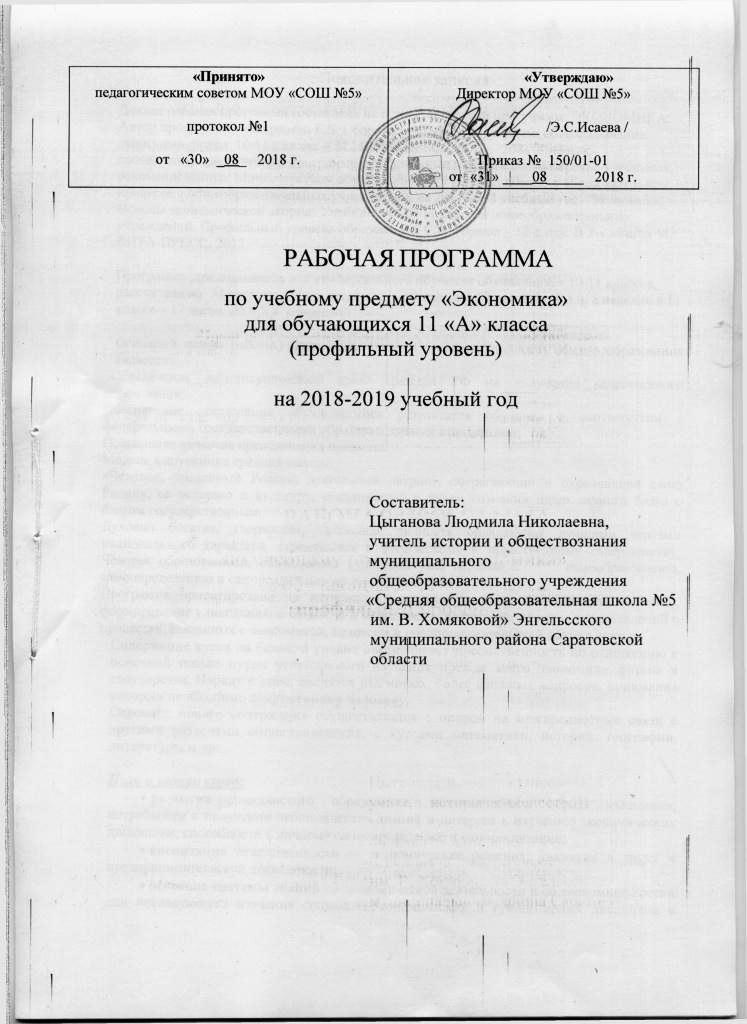 Пояснительная запискаДанная рабочая программа составлена на основе авторской программы: ЭКОНОМИКА: Автор программы – Лавренева Е.Б. Сборник примерных программ: обществознание, экономика, право  10-11 классы. – М.: ВИТА-ПРЕСС, 2013 – 208.. Учебник, соответствующий учебной программе и включённый в федеральном перечне учебников, рекомендованных Министерством образования РФ к использованию в образовательном процессе в общеобразовательных учреждениях на 2017/2018 учебный год.  Экономика. Основы экономической теории. Учебник для 10-11 классов общеобразовательных учреждений. Профильный уровень образования. С.И. Иванов – 12-е изд. В 2-х книгах М.: ВИТА-ПРЕСС, 2012.Программа  предназначена для универсального обучения обучающихся 10-11 классов,  рассчитана на  34 часа, по 1 часу  в неделю (в 10 классе – 17 часов, по 0,5 ч. в неделю; в 11 классе – 17 часов, по 0,5 ч. в неделю).Основной целью работы  школы  на ступени среднего (полного) общего образования  является:   Обеспечение конституционного права граждан РФ на получение качественного   образования;Обеспечение достижения обучающимися результатов обучения в соответствии с          федеральными государственными образовательными стандартами;Повышение качества преподавания предмета.Модель выпускника средней школы:«Человек, преданный России, деятельный патриот, оберегающий и охраняющий свою Родину, ее историю и культуру, соединивший в своем сознании идею личного блага с благом государственным. Духовно богатая, творческая, свободная личность обладающая лучшими чертами национального характера, стремящаяся к физическому и нравственному совершенству.   Человек образованный, обладающий культурой ума, готовый к      самообразованию, самоопределению и самореализации во взрослой жизни».Программа ориентирована на изучение учащимися базовых экономических понятий, формирование у школьников общих, и в то же время, достаточно цельных представлений о процессах, связанных с экономикой, бизнесом и предпринимательской деятельностью.Содержание курса на базовом уровне обеспечивает преемственность по отношению к основной школе путем углубленного изучения прежде всего экономики фирмы и государства. Наряду с этим, вводятся ряд новых, более сложных вопросов, понимание которых необходимо современному человеку.Освоение нового содержания осуществляется с опорой на межпредметные связи с другими разделами обществоведения, с курсами математики, истории, географии, литературы и др.Цели и задачи курса:развитие гражданского образования, экономического образа мышления; потребности в получении экономических знаний и интереса к изучению экономических дисциплин; способности к личному самоопределению и самореализации;воспитание ответственности за экономические решения; уважения к труду и предпринимательской деятельности; освоение системы знаний об экономической деятельности и об экономике России для последующего изучения социально-экономических и гуманитарных дисциплин в учреждениях системы среднего и высшего профессионального образования или для самообразования;овладение умениями получать и критически осмысливать экономическую информацию, анализировать, систематизировать полученные данные; подходить к событиям общественной и политической жизни с экономической точки зрения; освоение способов познавательной, коммуникативной, практической деятельности, необходимых для участия в экономической жизни общества и государства; формирование опыта применения полученных знаний и умений для решения типичных экономических задач; освоения экономических знаний для будущей работы в качестве наемного работника и эффективной самореализации в экономической сфере.Требования к уровню подготовкиВ результате изучения экономики ученик долженЗнать/Пониматьсмысл основных теоретических положений экономической науки; основные экономические принципы функционирования семьи, фирмы, рынка и государства, а также международных экономических отношений;Уметьприводить примеры:  взаимодействия рынков;  прямых и косвенных налогов; взаимовыгодной международной торговли; описывать:предмет и метод экономической науки, факторы производства, цели фирмы,   основные виды налогов, банковскую систему,  рынок труда,  экономические циклы, глобальные экономические проблемы;объяснять: экономические явления с помощью альтернативной стоимости;  выгоды обмена; закон спроса;  причины неравенства доходов;   роль минимальной оплаты труда;  последствия инфляции;сравнивать (различать):спрос и величину спроса, предложение и величину предложения, рыночные структуры, безработных и незанятых,  организационно-правовые формы предприятий, акции и облигации;вычислять на условных примерах:  величину рыночного спроса и предложения, изменение спроса (предложения) в зависимости от изменения формирующих его факторов, равновесную цену и объем продаж;  экономические и бухгалтерские затраты и прибыль,  смету (бюджет) доходов и расходов, спрос фирмы на труд; реальный и номинальный ВВП, темп инфляции,  уровень безработицы;применять для экономического анализа: кривые спроса и предложения, графики изменений рыночной ситуации в результате изменения цен на факторы производства, товары-заменители и дополняющие товары;Использовать приобретенные знания и умения в практической деятельности и повседневной жизни для:исполнения типичных экономических ролей;решения практических задач, связанных с жизненными ситуациями;совершенствования собственной познавательной деятельности; оценки происходящих событий и поведения людей с экономической точки зрения; осуществления самостоятельного поиска, анализа и использования экономической информации.На уроках используются следующие формы организации учебного процесса и формы контроля ЗУН: устный контроль (ответ на вопрос, фронтальный опрос, анализ ситуации), письменный контроль (тест, решение задач, эссе, ответ на вопрос). Содержание учебного предмета.Календарно – тематическое планированиепо экономике в 11 «А» классе (профильный уровень) (0,5 ч.  в неделю, всего 17 ч.)Информационно-методическое обеспечение.Основой теоретического материала, практических занятий программы являются:Основы экономической теории: Учебник для 10-11 кл. общеобразоват. учрежд. Профильный уровень / Под ред. С.И. Иванова. – 12-е изд. и последующие – В 2-х книгах. Кн. 1,2  – М.: Вита-Пресс, 2012.Иванов С.И., Линьков А.Я., Шереметова В.В. и др. Преподавание курса «Основы экономической теории»: Пособие для учителя 10- 11 классов общеобразоват. учрежд. с углубленным изучением экономики / Под ред. Иванова С.И.— 3-е изд.— М.: Вита-Пресс, 2012.Практикум по экономике: уч. Пособие для 10-11 классов общеобразоват. учрежд. Профильный уровень образования./ С.И. Иванов и др. М.: Вита –Пресс, 2012.Используемая дополнительная литература:А.П. Киреев «Экономика. Учебно-методический комплект для 10-11 кл.» М.: Вита-Пресс, 2013А. П. Киреев «Универсальная рабочая тетрадь по экономике» – пособие для 10-11 классов М.: Вита-Пресс, 2013С.А. Равичев «Современная экономика.Учебно-методический комплект для 8-11 кл.»  М.: Вита-Пресс, 2011Программное обеспечение: Экономика и право. 9-11 классы 1С:Школа: Экономика. 9-11 классы. Практикум 1С:Школа: Экономика. 9-11 классы / Обществознание, 10-11 класс. Части 1-2 Экономика для детей 1С:Школа: Экономика. 9-11 классы Цифровые образовательные ресурсы:Ресурсы Единой коллекции цифровых образовательных ресурсов http://school-collection.edu.ru/Образовательный портал http://www.ecsocman.edu.ru   Агенство консультаций http://www.akdi.ru  МФ РФ статистика http://www.eeg.ru  Макроэкономическая статистика http://www.vedi.ru/statbase.htm#1 Аналитические доклады http://www.nns.ru/analytdoc/anal2.html  Институт экономики переходного периода http://www.online.ru/sp/iet/trends/   Экспертный институт экономики России http://www.exin.ru/test/doc.html Библиотека Либертариума http://www.libertarium.ru/libertarium/library Библиотека на сайте EuroprimexCorphttp://www.europrimex.com/education/center_line.htm E-MANAGEMENT http://e-management.newmail.ru/ Институт экономики переходного периода http://www.iet.ru/ I.Marketing http://www.marketing.spb.ru/ Корпоративные финансы http://www.cfin.ru/ № п/пТематический блок.Кол-во часовКол-во часовКол-во часовКол-во часовФормы организации учебного занятиявсеготестык/рПроектная деятельность1Вводный урок.12ВВП и национальный доход21Лекции, индивидуальный опрос, фронтальный опрос, письменный опрос (тесты), письменный опрос (к/р), доклады, уроки самостоятельной работы и проектной деятельности3Макроэкономическое развитие.11Лекции, индивидуальный опрос, фронтальный опрос, письменный опрос (тесты), письменный опрос (к/р), доклады, уроки самостоятельной работы и проектной деятельности4Экономический цикл, занятость и безработица.21Лекции, индивидуальный опрос, фронтальный опрос, письменный опрос (тесты), письменный опрос (к/р), доклады, уроки самостоятельной работы и проектной деятельности5Инфляция21Лекции, индивидуальный опрос, фронтальный опрос, письменный опрос (тесты), письменный опрос (к/р), доклады, уроки самостоятельной работы и проектной деятельности6Экономический рост.21Лекции, индивидуальный опрос, фронтальный опрос, письменный опрос (тесты), письменный опрос (к/р), доклады, уроки самостоятельной работы и проектной деятельности7Экономика и государство.21Лекции, индивидуальный опрос, фронтальный опрос, письменный опрос (тесты), письменный опрос (к/р), доклады, уроки самостоятельной работы и проектной деятельности8Международная торговля и валютный рынок.21Лекции, индивидуальный опрос, фронтальный опрос, письменный опрос (тесты), письменный опрос (к/р), доклады, уроки самостоятельной работы и проектной деятельности9Международное движение капиталов. Платежный баланс. Экономическая интеграция11Лекции, индивидуальный опрос, фронтальный опрос, письменный опрос (тесты), письменный опрос (к/р), доклады, уроки самостоятельной работы и проектной деятельности10Экономика современной России21Лекции, индивидуальный опрос, фронтальный опрос, письменный опрос (тесты), письменный опрос (к/р), доклады, уроки самостоятельной работы и проектной деятельности№ урокаТема урока:Дата проведенияДата проведенияДата проведения№ урокаТема урока:планфакткорректировка1Вводный урок.2ВВП3Национальный доход4Макроэкономическое равновесие.5Экономический цикл.6Занятость и безработица.7Инфляция.8Формы инфляции.9Экономический рост.10Экстенсивный и интенсивный факторы роста.11Экономика и государство.12Роль государства в экономике.13Международная торговля.14Валютный рынок.15Международное движение капиталов. Платежный баланс. Экономическая интеграция.16Экономика современной России.17Итоговая к/р по курсу: «Экономика»